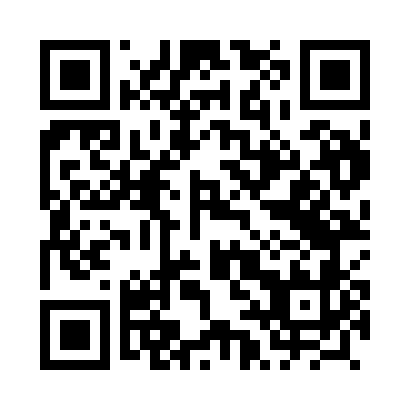 Prayer times for Maloziemce, PolandWed 1 May 2024 - Fri 31 May 2024High Latitude Method: Angle Based RulePrayer Calculation Method: Muslim World LeagueAsar Calculation Method: HanafiPrayer times provided by https://www.salahtimes.comDateDayFajrSunriseDhuhrAsrMaghribIsha1Wed2:284:5712:235:307:4910:072Thu2:254:5512:225:317:5110:103Fri2:214:5312:225:327:5210:134Sat2:184:5212:225:337:5410:165Sun2:144:5012:225:347:5510:196Mon2:104:4812:225:347:5710:237Tue2:084:4612:225:357:5910:268Wed2:074:4512:225:368:0010:299Thu2:074:4312:225:378:0210:2910Fri2:064:4112:225:388:0310:3011Sat2:054:4012:225:398:0510:3112Sun2:054:3812:225:408:0610:3113Mon2:044:3712:225:418:0810:3214Tue2:034:3512:225:428:0910:3315Wed2:034:3412:225:438:1110:3316Thu2:024:3212:225:448:1210:3417Fri2:024:3112:225:458:1410:3518Sat2:014:2912:225:458:1510:3519Sun2:014:2812:225:468:1710:3620Mon2:004:2712:225:478:1810:3721Tue2:004:2612:225:488:1910:3722Wed1:594:2412:225:498:2110:3823Thu1:594:2312:225:498:2210:3824Fri1:584:2212:225:508:2310:3925Sat1:584:2112:235:518:2510:4026Sun1:584:2012:235:528:2610:4027Mon1:574:1912:235:528:2710:4128Tue1:574:1812:235:538:2810:4129Wed1:574:1712:235:548:3010:4230Thu1:564:1612:235:558:3110:4331Fri1:564:1512:235:558:3210:43